Формирование  функциональной грамотности  на уроках русского языка и литературы.Проблема формирования функциональной грамотности школьников приобрела в последние годы особенную актуальность и значимость. Часто уровень сформированности функциональной грамотности определяют как индикатор общественного благополучия. С первых шагов школьного обучения деятельность детей становится общественно значимой и общественно оцениваемой. Именно со школой связан наиболее интенсивный и личностно значимый для каждого обучающегося этап становления его функциональной грамотности.Что же такое функциональная грамотность?Функциональная грамотность – это способность применять знания, полученные в школе, для решения повседневных задач.Осмысливать информацию и понимать, для чего она понадобится в будущем, важно в рамках каждого из школьных предметов.На уроках русского языка и литературы мы формируем не только читательскую, но и языковую ФГ. Так в чем же различие языковой и читательской ФГ? Давайте разберемся.    Читательская функциональная грамотность - способность человека понимать текст, использовать информацию из текста, оценивать тексты, размышлять о них и заниматься чтением для того, чтобы достигать своих целей, расширять свои знания и возможности, участвовать в социальной жизни.     О  читательской  функциональной грамотности мы уже давно наслышаны и формируем ее на каждом уроке, работая с текстом, а также на уроках смыслового чтения. И если в будущем наш выпускник сможет разобраться в инструкции или правильно понять условия заключаемого договора, значит, в школе была сформирована функциональная ЧИТАТЕЛЬСКАЯ грамотность!Ни для кого не секрет, что интерес к учебной деятельности у детей резко возрастает, если учитель на уроке применяет интерактивные методы и игровые технологии обучения. - Сегодня я хочу познакомить вас с приемами развития функциональной грамотности, которые я использую в своей работе.1)Прием «Удивляй!»  Удивление активизирует мыслительную деятельность ребенка. Приемы лучше использовать в начале урока, это позволяет сохранить внимание к теме на протяжении всего урока.Например, дети уже знают, что корень – главная значимая часть слова, без корня слов не бывает… И вдруг, начиная урок, учитель говорит:- А верите ли вы, что в русском языке существует слово, не имеющее корня? (вынуть) «Яркое пятно»    Представим, что попали на урок, который начался с музыкальной заставки киножурнала «Ералаш» . Какой может быть тема этого урока? Вариантов много. Так можно начать любой урок, целью которого является систематизация знаний, «наведение порядка» в голове учащихся. «Ориентиры предвосхищения» этот приём можно использовать перед знакомством с параграфом   предлагаю ребятам оценить следующие утверждения, обозначив в колонке «До чтения текста»-отметьте знаком «+» то, что знали, знаком «-»   то, что было новым, но понятным, знаком «V» то, что непонятно и требует более детального объяснения; Затем проделываем аналогичную работу после чтения параграфа, а, когда начинаем обсуждать результаты, некоторые из обучающихся бывают удивлены: кто-то невнимательно читал утверждения, кому-то казалось, что он всё знает по обсуждаемой теме, а в итоге оказалось обратное. «Дырявый текст»   . Он подойдет в качестве проверки  усвоенных ранее знаний и для работы с параграфом при изучении нового материала.  Если этот приём преподнести обучающимся в нетрадиционной «оболочке», добавив фантастический элемент, то успешность уроку гарантирована. подойдёт и для контроля усвоения сведений на уроке, и в качестве проверки домашней работы с параграфом учебника  дать определение СПП, вставив необходимые слова в пропуски.СПП – __________предложение. Состоит из ____________ простых предложений, связанных ________________ связью, при помощи __________и_ ______________, которые находят_.Приём «Лови ошибку»Универсальный прием, который формирует умение анализировать и критически оценивать информацию; применять знания в нестандартной ситуации. Можно использовать и для создания проблемной ситуации, и на этапе первичного закрепления материала.На слайде дано предложение - допущена ошибка в синтаксическом разборе. [Я стал вглядываться в узкую полоску воды], (которую разрезал во льдах наш корабль).[ - = ], (которую = - ).Предложение повествовательное, невосклицательное, сложное, состоит из 2 частей, связанных сочинительной связью, ССП с союзным словом КОТОРУЮ: 1 часть - главная, двусоставная, распространённая, полная, не осложнена; 2 часть - придаточная определительная, в постпозиции, двусоставная, распространённая, полная, не осложнена.. Игра “Домино” позволяет быстро повторить материал, задействовав весь класс. Он нравится учащимся интерактивностью и подвижным характером выполнения. является не только эффективным способом повышения мотивации учащихся на уроках русского языка, но и средством повышения качества знаний учащихся по предмету.Задание для групп 1.   Прочитать предложение\   2.  Определить вид придаточного предложения3.  Назвать способы связи главного и придаточного предложений. Один ученик читает предложение вслух. Каждый в группе по очереди рассказывают о данном предложении1.  […],(что…)Герой полагал, что, имея свободную волю и независимый характер, его ум мог торжествовать победу. (придаточное изъяснительное)2. (Если…), […]. Если человек доброжелателен, отзывчив, он делает счастливым себя и украшает жизнь других.  (придаточное условное)3.Эта чуткая любящая женщина, которая меня поняла совершенно, со всеми моими мелкими слабостями.(придаточное определительное)    […],(которая…).Прием «Верите ли вы, что…»Формируем умения: связывать разрозненные факты в единую картину; систематизировать   уже имеющуюся информацию. Этот прием может стать нетрадиционным началом урока и в то же  время способствовать вдумчивой работе с текстом, критически воспринимать информацию, делать  выводы о точности и ценности информации. (ещё это приём называют да-нет) 1. Для закрепления теоретического материала проводится игра «Веришь – не веришь» (текст игры в приложении). Ребята в тетрадях ставят номер вопроса и ответ «да» или «нет».1.      Верите ли вы, что в СПП с несколькими придаточными выделяют такие виды подчинения, как последовательное, параллельное и однородное? (да).2.      Верите ли вы, что при последовательном подчинении придаточные предложения одинаково относятся к главному? (нет).3.      Верите ли вы, что при последовательном подчинении первое придаточное зависит от главного и называется придаточным первой степени, а придаточное второй степени зависит от первого придаточного? (да).4.      Верите ли вы, что при последовательном подчинении рядом могут оказаться два подчинительных союза? (да).5.      Верите ли вы, что параллельное подчинение еще называют неоднородным? (да).6.      Верите ли вы, что при параллельном подчинении придаточные предложения по-разному относятся к одному и тому же главному? (да).7.      Верите ли вы, что при однородном подчинении придаточные предложения отвечают на разные вопросы? (нет).8.      Верите ли вы, что при однородном подчинении придаточные предложения могут быть соединены сочинительным союзом «и» и тогда запятая между ними не ставится? (да).9.      Верите ли вы, что при однородном подчинении придаточные предложения, связанные союзом «и» могут иметь общий подчинительный союз? (да).10.  Верите ли вы, что в сложноподчиненных предложениях с несколькими придаточными может быть только один вид подчинения? (нет).Читательская грамотность формируется на основе работы с сплошными и несплошными текстами (таблицами, схемами, объявлениями и т.д.) на разных уроках и во внеурочной деятельности.В учебниках имеются задания, которые направлены на развитие функциональной грамотности  - В учебнике РЯ 6 класса (автор Т.А. Ладыженская) в упражнениях представлены задания, цель которых научить писать заявления, находить и отбирать необходимую информацию из книг, справочников, использовать информацию из СМИ, газет и журналов.- Например, по теме «Имя числительное как часть речи» , где необходимо составить и написать расписку о лыжах, коньках, взятых в спортивной школе.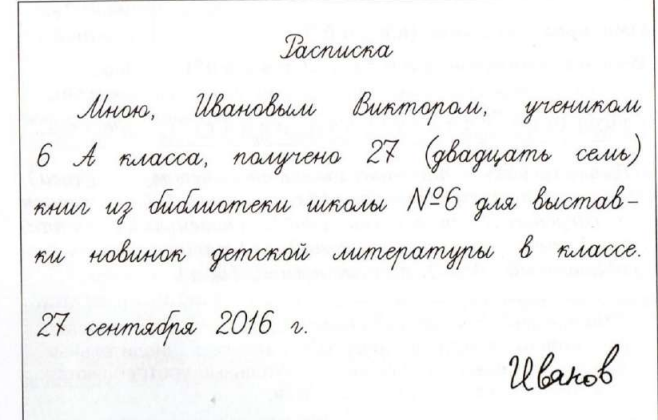 - Для того, чтобы выполнить эту учебную задачу, обучающиеся анализируют образец расписки, определяют стиль текста и разряд числительных. Далее самостоятельно составляют текст расписки.- Этот прием способствует развитию не только общей грамотности, но и языковой, поскольку обучающиеся должны не ошибиться в склонении числительных.Прием «Денотатный граф». его можно применять на этапах: познания нового, контроля и т.дДанный прием помогает учащимся структурировать тексты, включая умение выделять главное и второстепенное, - позволяет учащимся более вдумчиво работать с текстом, определять ценностные ориентиры, стимулировать эмоционально-волевую сферу и получать социально-значимый опыт.На уроках русского языка использование этого метода дает хорошие результаты при отработке многих правил и терминов. В чём польза чтения? Верно ли утверждение, что читать полезно? Почему многие продолжают читать? Ведь не только для того, чтобы отдохнуть или занять свободное время.Польза чтения книг очевидна. Книги расширяют кругозор человека, обогащают его внутренний мир, делают умнее. А ещё важно читать книги потому, что это увеличивает словарный запас человека, вырабатывает чёткое и ясное мышление. Убедиться в этом каждый может на собственном примере. Стоит только вдумчиво прочесть какое-нибудь классическое произведение, и вы заметите, как стало проще с помощью речи выражать собственные мысли, подбирать нужные слова. Читающий человек грамотнее говорит. Чтение серьёзных произведений заставляет нас постоянно думать, оно развивает логическое мышление. Не верите? А вы прочитайте что-нибудь из классики детективного жанра, например, «Приключения Шерлока Холмса» Конан Дойла. После прочтения вы будете соображать быстрее, ваш ум станет острее и вы поймёте, что читать полезно и выгодно.Ещё полезно читать книги потому, что они оказывают значительное влияние на наши нравственные ориентиры и на наше духовное развитие. После прочтения того или иного классического произведения люди порой начинают меняться в лучшую сторону. Этот приём можно использовать  и к подготовке написанию сжатого изложения и при написании сочинения 13.3  Дистанционное обучение заставило находить новые формы преподавания и контроля за знаниями и умениями учащихся. Мы в работе используем  платформу edu.skysmart.ru&rlz, где предлагаются различные варианты подготовки обучающихся  к ВПР, PISA (функциональная грамотность).Таким образом, в заключение нашего семинара, хочется отметить, что функциональную грамотность, в том числе языковую, мы формируем практически на каждом своем уроке, построенном в соответствии с ФГОС, просто не задумываемся об этом.«У языка две основные функции: он является орудием человеческого мышления и орудием общения людей друг с другом. И сам язык может развиваться только потому, что он одновременно выполняет обе эти функции»Свое выступление позвольте закончить словами Михаила Афанасьевича Булгакова   Я полагаю, что ни в каком учебном  заведении образованным человеком стать  нельзя. Но во всяком хорошо поставленном      учебном заведении можно приобрести навык,который пригодится в будущем, когда  человек вне стен учебного заведении    станет образовывать себя сам.ПожеланиеУчить детей сегодня трудно,
И раньше было нелегко.
Читать, считать, писать учили:
«Даёт корова молоко».
Век XXI - век открытий,
Век инноваций, новизны,
Но от учителя зависит,
Какими дети быть должны.
Желаем вам, чтоб дети в вашем классе
Светились от улыбок и любви,
Здоровья вам и творческих успехов
В век инноваций, новизны!До чтения теоретического материалаСужденияПосле чтения теоретического материалаСложное предложение состоит из нескольких частейВ каждой части сложного предложения есть грамматические основыЧасти сложного предложения связаны между собой по смыслу, а также с помощью интонации и союзов или союзных словСложные предложения очень разнообразны по способам передачи смысловых отношений между частями, по своей структуре и интонацииВ сложном предложении, части которого равноправны по отношению друг к другу, знаки препинания между частями выполняют разделительную функцию. Такие сложные предложения можно разделить на простыеКаждая часть сложного предложения построена по модели простого предложения.его уммогхарактер,свободнуюволюторжествоватьпобеду.инезависимыйчто,имеяГеройполагал,счастливымсебяотзывчив,Есличеловекиукрашаетонделаетдоброжелателен,жизньдругих.любящаяженщинасовершенно,мелкимислабостями.,котораясо всемимоимиЭтачуткаяменяпоняла